NZ Heritage Hockey Tournament	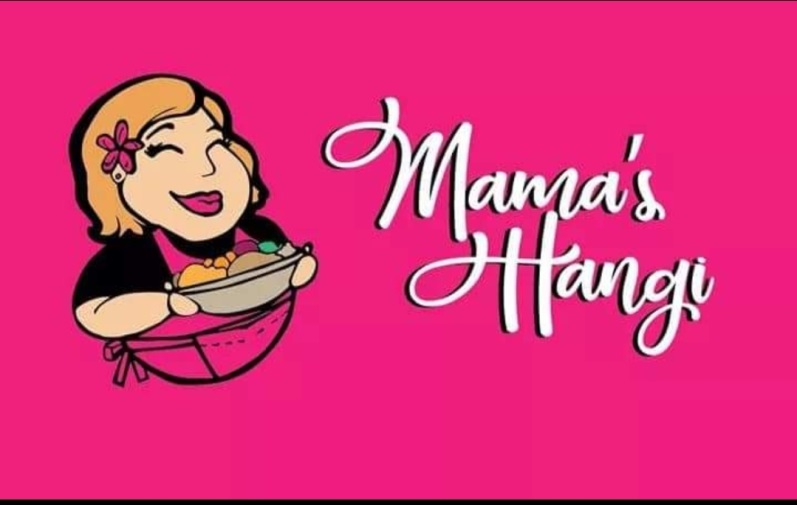 Team Pre Order FormKai Will Be Available From Friday Evening through to MondayTeam Manager please email your team order toMamashangi01@gmail.com  Lydia 0210713749Before 12pm each day to place order for following day as there are Daily Limits on each item Team Name:	…………………………………………………………………				PASIFIKA MENU		Team Manager Name:	…………………………………………………… Mobile: 	…………………………………………………………………Email:	……………………………………………………………………………….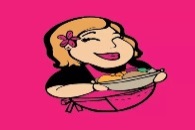 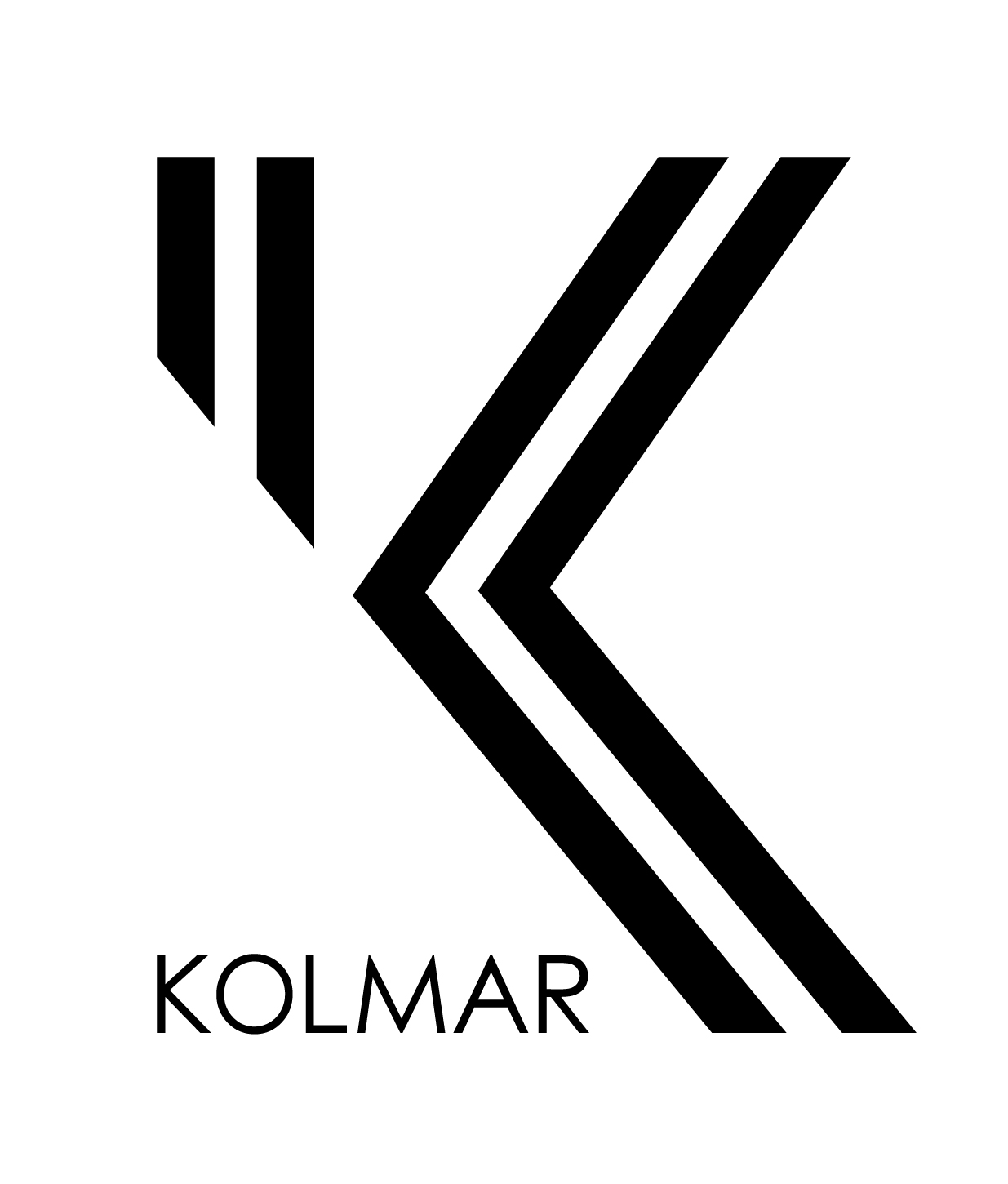 NAMEOption 1Mama’s Pasifika PlateHoney Soy Chicken,Beef Chop Suey, RiceChoice of Mainaise or Crabmeat Salad$13.00Option 2Mama’s Pasifika PlateSticky Roast Pork,Beef Chop Suey, RiceChoice of Mainaise or Crabmeat Salad$13.00Option 3Palusami – Lu –Rukau PacksTaro leaves with Corned BeefOnion & Coconut cream$7.00Option 4Beef Chop Suey & Rice$7.00Option 5MainaiseCook IslandPotato Salad$7.00Option 6Ika MataRaw FishTravelley marinated inLemon coconut cream onions tomato Capsicum$8.00Option 7OtaiIsland Fruit DrinkFreshly Grated Coconut Mango Orange Apple Watermelon$7.00